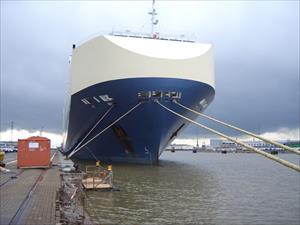 MORNING CROWNhttps://www.marinetraffic.com/en/ais/details/ships/shipid:375361/mmsi:311698000/imo:9285641/vessel:MORNING_CROWNVehicles CarrierIMO: 9285641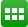 ADD TO FLEETCREATE NOTIFICATIONSVoyage InformationUNLOCK VOYAGE INFORMATIONGB SOUSOUTHAMPTONBE ANRANTWERPATD: 2020-05-11 20:25 LT (UTC +1)ATA: 2020-05-12 17:32 LT (UTC +2)PAST TRACKROUTE FORECASTReported ETA: 2020-05-12 10:45 LT (UTC +2)Calculated ETA: ••••••••••Calculated ETA at: ••••••••••Predictive ETD: ••••••••••Reported Destination: BE ANRDistance Travelled: ••••••••••Distance to Go: ••••••••••Total Voyage Distance: ••••••••••Time to Destination: ••••••••••Draught (Reported/Max): 8.1 m / ••••••••••Load Condition: ••••••••••Speed recorded (Max / Average): 16.3 knots / 14.2 knotsEVENTS TIMELINEPOSITION HISTORYReported Destination and ETA Received 2020-05-12 22:41 UTCSummaryWhere is the ship?Vehicles Carrier MORNING CROWN is currently located at UKC - Antwerp Area at position 51° 16' 20.136" N, 4° 13' 13.145" E as reported by MarineTraffic Terrestrial Automatic Identification System on 2020-05-12 23:02 UTC (4 minutes ago)The wind in this area at that time blows from North direction at force 0 Beaufort.Where is this vessel going to?The vessel is currently at port ANTWERP, BE after a voyage of 20 hours, 7 minutes originating from port SOUTHAMPTON, GB.What kind of ship is this?MORNING CROWN (IMO: 9285641) is a Vehicles Carrier that was built in 2005 (15 years ago) and is sailing under the flag of Bahamas.It’s carrying capacity is 21052 t DWT and her current draught is reported to be 8.1 meters. Her length overall (LOA) is 199.94 meters and her width is 32.28 meters.Vessel InformationGeneralIMO: 9285641Name: MORNING CROWNVessel Type - Generic: CargoVessel Type - Detailed: Vehicles CarrierStatus: ActiveMMSI: 311698000Call Sign: C6TM6Flag: Bahamas [BS]Gross Tonnage: 57692Summer DWT: 21052 tLength Overall x Breadth Extreme: 199.94 x 32.28 mYear Built: 2005Home Port: NASSAUClassification Society: ••••••••••Builder: ••••••••••Owner: ••••••••••